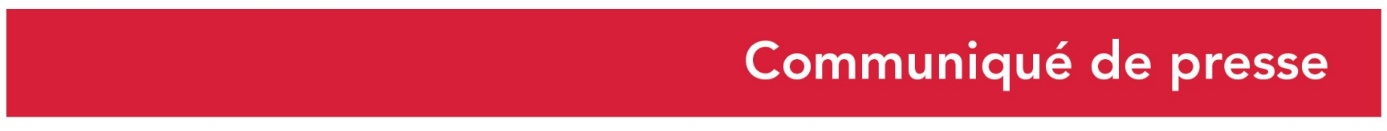 Le 6 juillet 2021 Les 6 athlètes de la Team Normandie sélectionnés prêts à s’envoler pour les JO d’été de TokyoHervé Morin, Président de la Région Normandie, et Aline Louisy-Louis, Vice-présidente en charge du sport et de la jeunesse, ont rencontré, aujourd’hui à Rouen, cinq des six athlètes de la Team Normandie sélectionnés pour les Jeux Olympiques et Paralympiques d’été à Tokyo qui auront lieu à partir du 23 juillet : Éric Delaunay (Skeet olympique),Margaux Bailleul (Aviron),Alexis Hanquinquant (Paratriathlon),Florian Merrien (Tennis de Table handisport), Kevin Campion (Marche athlétique), Jérémie Mion (Voile) Pour mémoire, 20 athlètes composent la Team Normandie 2020-2024 :Margaux BAILLEUL – AvironAmina Zidani – BoxeDylan GLEESON – BaseballGuillaume LE FLOCH DECORCHEMONT – Canoë-kayakKevin VAUQUELIN – Cyclisme Astier NICOLAS – Equitation Romaric BOUDA – Judo Yasmine HORLAVILLE – Judo Logan FONTAINE – Natation Joseph GARBACCIO – Skateboard Florian MERRIEN – Tennis de Table handisportEric DELAUNAY – skeet Olympique Alexis HANQUINQUANT – ParatriathlonAlexis LOISON – Voile Jérémie MION – Voile Kévin CAMPION – Athlétisme (Marche Athlétique)Léonie CAMBOURS – Athlétisme Lounes HAMRAOUI – Boxe Jules BRECIN – Canoë-kayak Loïc SAMEN – Lutte La nouvelle Team Normandie, c’est 2 médaillés Olympiques, 8 champions du Monde, 10 champions d’Europe et de nombreux titres de champions de France. Maxime Beaussire (boxe) est parrain de cette édition 2020-2024. Alexis Loison (voile) le rejoindra aussi dans ce rôle d’ici un an.La Région a sollicité en 2017 les ligues sportives normandes pour constituer la Team Normandie, athlètes de haut niveau ou à fort potentiel. Objectifs : faire rayonner le sport de haut niveau normand en France et à l'international et accompagner l’ambition de jeunes normands dans la réalisation de leur projet.La Team Normandie regroupe des sportifs de niveau international déjà connus et reconnus, des sportifs exemplaires, ancrés sur le territoire, qui s’impliquent dans leurs disciplines. Ils contribuent au-delà de leurs performances à la dynamisation du sport normand. Ces sportifs espoirs à fort potentiel ont besoin d’un soutien particulier de la Région pour atteindre le top niveau international (participation aux JO et/ou podiums mondiaux). Ils bénéficient d’un accompagnement financier de la Région, en complément du dispositif régional de soutien aux sportifs de haut niveau, tenues et équipements aux couleurs de la Team Normandie, formations (sponsoring, mécénat, mediatraining…) communication….« La Team Normandie fait briller non seulement la Normandie, mais également tous ses clubs et structures sportives. Vous en êtes là, grâce à votre persévérance et à votre talent, mais aussi grâce au travail de vos entraineurs, des clubs dont vous faites partie et des structures qui vous accompagnent. J’espère que la Team Normandie permettra d’attirer de plus en plus de jeunes vers le sport, d’autant plus dans cette période difficile » a déclaré Hervé Morin, Président de la Région NormandieSuivez leurs JO !Jeux Olympiques d’été : 23 juillet au 8 août 2021Eric Delaunay > Epreuves 25 juillet (qualifications jour 1), 26 juillet (qualifications jour 2 et finales) - Site : Stand de tir d'AsakaKevin Campion > Epreuve le 5 août (minima olympique 1’21’’00, qualifié en 1’20’’49) - Site : Sapporo Odori ParkJérémie Mion > Epreuves du 28, 29, 30 juillet, 1er et 2 août, 4 août - Site : Port de plaisance d'EnoshimaMargaux Bailleul > Epreuves les 23 juillet (séries), 25 juillet (repêchage), 27-28 juillet (finale) - Site : Canal de la forêt de la mer
 Jeux Paralympiques d’été : 24 août au 5 septembre 2021Florian Merrien > Epreuves : en attente des dates - Site : Gymnase métropolitain de TokyoAlexis Hanquinquant > Epreuves 29 au 30 août (36 concurrents) - Site : Base nautique d’OdaibaContact presse : Laure Wattinne – 06 44 17 55 41 – laure.wattinne@normandie.fr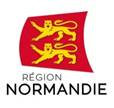 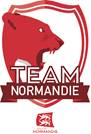 